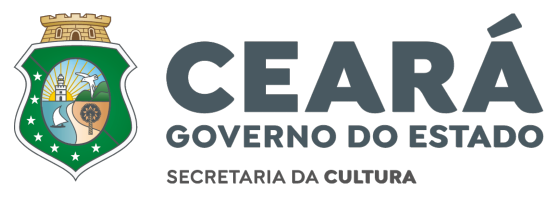 CHAMAMENTO PÚBLICO PARA PROGRAMAÇÃO CULTURAL DO MUSEU DO CEARÁ, MUSEU SACRO SÃO JOSÉ DE RIBAMAR E DO ARQUIVO PÚBLICO DO ESTADO DO CEARÁANEXO IOFÍCIO PARA ABERTURA DE PROCESSOIlmo Sr.Fabiano dos SantosSecretário da CulturaPrezado Secretário,	Cumprimento-o cordialmente e, na oportunidade encaminho documentação original comprobatória devidamente assinada, de acordo com a inscrição (nº on do Mapas), em atendimento ao item (nº do item do Edital) da Chamada Pública Para Programação Cultural do Museu do Ceará, Museu Sacro São José de Ribamar e do Arquivo Público do Estado do Ceará, cujo resultado foi divulgado por esta Secretaria em (data de divulgação do resultado).	No ensejo, renovo votos de estima e elevada consideração.Atenciosamente,Data: _____ de __________________de 2022._____________________________________________________(Nome completo e assinatura do proponente)